Please complete and return this form until 7 March 2013.Name: (First Name)                        (Surname)                                                     _Title:    Mr.      □ Ms.      □ Dr.      □ Prof.      □ Other (Please specify) 	                      Organization:                                 | Position |                        Mailing Address:                                                              Phone:                                                         | Fax |                                                E-mail:                  Accompanying PersonName: 	                                           (Surname)                                           ■ Flight Details■ Visa Requirement (if necessary)If letter of invitation is required, please provide the following information:■ ProgrammeSelect (√) the activities that you would like to attend:* For your reference, please look at the Practical Information for the details.■ Hotel ReservationThe Shilla JejuAddress : 3093-3, Saekdal-dong, Seogwipo-si, Tel : +82-64-735-5114 | Fax: +82-64-735-5415 | Website: www.shilla.net/en/jejuPlease complete the following credit card information to guarantee your room reservation:Check-in Date : 	                        | Check-out Date : 	                               Credit Card Type :   □ Visa   □ MasterCard   □ AMEX   □ Diners ClubCredit Card No. : 	                                | Valid Date(mm/yy) : 	                          Name of Card Holder : 	                                                                          Room Type: X Mountain View			KRW 249,260 (Approx. US$ 236)□ Superior Ocean View		KRW 309,760 (Approx. US$ 293)□ Deluxe Ocean View			KRW 333,960 (Approx. US$ 316)□ Luxury Ocean View			KRW 358,160 (Approx. US$ 339)□ Suite room			KRW 878,460 (Approx. US$ 830)※ The rate in US Dollars are indicative only as actual rates will be charged in Korean Won(KRW). The quoted room rates are inclusive of 10% Service Charge, 10% VAT and Breakfast for one person only. Additional breakfast coupon is available at KRW 31,460.(Taxes included)※ Cancellation/No-show policy- Cancellation received within 30 days of arrival: No cancellation charge- Cancellation received between 30 days to 14 days of arrival: 30% of one night charge with taxes- Cancellation received between 14 days to 3 days of arrival: 50% of one night charge with taxes- Cancellation received within 3 days of arrival & No-show: One night full charge with taxes■ Special DietDo you have any special dietary needs? □ Yes □ No→ If yes, please specify: □ Vegetarian □ Allergies            □ Religious restrictions           □ Etc.         __■ Remarks/Special Requests:Signature: 	                                 ___________   Date:                                   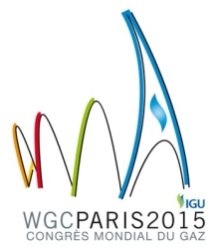 IGU PGC B&C Joint Committee The 2nd Meeting in 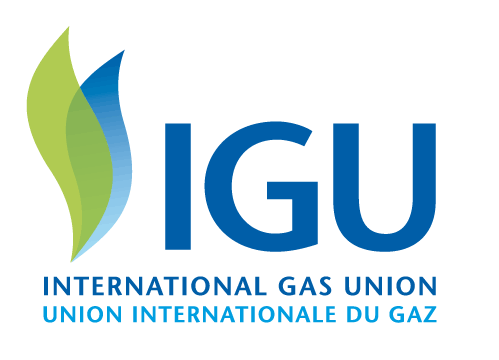 19-22 March 2013Registration & Hotel ReservationSend to: Yong-Sub(Peter) SHINLeader, Int’l Relations TeamKorea Gas Union681-42, Yeoksam-dong, Gangnam-guSeoul, 135-916, KoreaTel: +82-2-563-8105Fax: +82-2-563-9658E-mail: irt@kgu.or.krCopy to:Nak-Gyun KimSecretary, PGC C CommitteeKorea Gas Corporation171 Dolma-ro, Bundang-gu, Seongnam, Gyeonggi-do, 463-754, Tel: +82-31-710-0845 Fax: +82-31-710-0879Email: quants@kogas.or.kr■ Personal InformationArrival Date/Time:	                     Airline: 		              Flight No.: 	             Departure Date/Time:	               Airline:		              Flight No.: 	             Name (as it appears on the passport)Date of BirthPassport Start DatePassport Expiry DatePassport Number & Issuing AuthorityTimeFunctionParticipation19 March19 March19 March16:00-17:00PGC B&C Chair, Vice Chair, Secretary Meetingx19:00-21:00Welcome Receptionx20 March20 March20 March09:00-12:30PGC B&C Joint Plenary Sessionx12:30-14:00Lunchx14:00-18:00Separate PGC B&C Study Group Session x19:00-21:00Official Dinner x21 March21 March21 March09:00-12:30Separate PGC B&C Study Group Sessionx12:30-14:00Lunch x14:00-16:00Separate PGC B&C Study Group Sessionx16:00-18:00PGC B&C Joint Plenary Session / Closingx19:00-21:00Farewell Dinner x22 March22 March22 March09:00-12:00Tour ()x12:00-13:30Lunchx13:30-18:00Technical Visit (Jeju Smart Grid Test-Bed)Bus: - Smart Grid to the Airport (16:00)* or- Back to the Hotel (18:00)x 